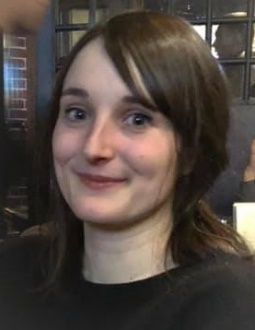 FORMATIONS 	Depuis septembre 2020  DU préparation aux concours de bibliothécaire et de conservateur de bibliothèque par Médiat Rhône et l’université Grenoble AlpesJuin 2019            Master de Lettres, arts et pensées contemporaines, parcours littérature comparée,                                 esthétique à l’université Paris VII Diderot. Mention Très bien.Juin 2017             Titulaire d’une licence d’Histoire, Histoire de l’art et archéologie,                              mention Bien à l’université Lumière Lyon II.Juin 2016            Titulaire d’une licence de lettres modernes françaises,                            mention Bien, à l’université Lumière Lyon II.Juin 2015             Sous-admissible au concours de l’ENS (Ecole Normale Supérieure) Lyon.2014-2015        Classe Préparatoire Littéraire option Théâtre, khâgne   lettres modernes.                                             Lycée    Pothier, Orléans2013 –2014       Classe Préparatoire Littéraire option Théâtre, Hypokhâgne                                     lettres modernes.Juin 2013           Baccalauréat Littéraire Option théâtre, mention Très Bien                           (Félicitations du jury)                                             Lycée François Philibert Dessaignes, BloisEXPERIENCE PROFESSIONNELLED’Octobre 2016 à Août 2017Agent patrimonial de seconde classe à la Bibliothèque municipale de Lyon au service du public.Du 23 janvier 2018 au 22 juillet 2018Vacataire de rangement à la Bibliothèque publique d’information du centre Pompidou.Du 28 septembre 2018 au 20 décembre 2018Stage en tant que rédactrice junior dans la rédaction de la Revue sur le conte, La Grande Oreille.(Relecture, conception de rubriques, recherches et maquette)Du 6 septembre 2018 au 31 juillet 2019Monitrice-étudiante à la bibliothèque de l’Institut National d’Histoire de l’Art (INHA).Du 14 septembre 2019 à septembre 2020Volontaire en service civique à l’alliance française de Samara en Russie (Cours collectifs et particulier et médiation culturelle.)Depuis octobre 2020 Employée à la librairie du théâtre national populaire en lien avec la librairie Passages.